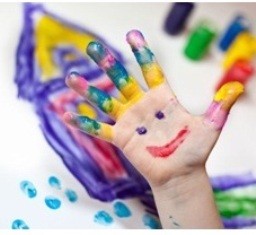                                                                Консультация «Формирование творческой личности ребенка средствами          изобразительной деятельности».Дорогие друзья, сегодня  свами  воспитатель по изобразительной деятельности  Сатыбалова   Айзанат  Агалаковна с радостью делюсь  свами своим профессиональным опытом по формированию личности ребенка через развитие творческих способностей.  Будет полезна и педагогам, и родителям.Формирование творческой личности – одна из важнейших задач педагогической теории и практики на современном этапе. Решение ее должно начаться уже в дошкольном возрасте, так как именно в этом возрасте дети обладают большим потенциалом фантазии, творчества, основанного на самовыражении, саморазвитии, сотрудничестве, сотворчестве. В результате поисков и открытий детская деятельность становится все более свободной, радостной и успешной.Творчество - высшая форма психической активности, самостоятельности, способности создавать нечто новое, оригинальное. Масштаб творчества может быть различен, но во всех случаях происходит возникновение, открытие чего-то нового.Когда же возникает у детей интерес к рисованию?Маленькие дети испытывают огромную потребность в движении. Движения разные и следы этих движений разные. Постучал пальцем по стеклу - получил точку, провел в сторону – линию, пошлепал ладошкой – большой отпечаток – пятно. А рисовать можно чем угодно: куском мела, угля, кирпича, карандашом, фломастером, авторучкой, гуашью, акварелью, сангиной, пастелью, восковыми мелками, тушью, даже пухом тополя и камыша, ягодами, пластилином, зубной щеткой, разбрызгивая краску, поролоном, пальцами, ладонью, палочкой, с помощью компьютера и даже лучом света!Всякое открытие чего – то нового, необычного приносят детям раскованность и дают толчок к творчеству. Рисование детей интуитивно. Они не знают как правильно и как не правильно. Они рисуют, как сами думают. 6 – 7 летний возраст – «золотой век» детского рисования. В это время уже достигают определенной зрелости и гармонично взаимодействуют в творчестве практический жизненный опыт общения с разными людьми и работы с разными материалами, опыт эмоциональной и интеллектуальной обработки.Таким образом детское рисование – оптимальная форма реализация личности ребенка, которое со временем отступит на второй план. Необходимо не упустить этот момент,  а развивать художественные способности детей. Рисование влияет на развитие ребенка в целом, как личности, раскрепощает его, формирует эстетический вкус, развивает его творчество.«Каждый ребенок – художник. Трудность в том, чтобы остаться художником, выйдя из детского возраста».Работа с детьми предусматривает раскрытие и реализацию неисчерпаемых творческих возможностей детей через ознакомление и применение ими нетрадиционных художественных техник рисования и повышение интереса детей к художественному творчеству. Разнообразие способов рисования, необычные методики изобразительной деятельности рождают у детей оригинальные идеи, развивают фантазию, воображение. Здесь нет жесткой заданности и строгого контроля, зато есть творческая свобода и подлинная радость. Результат обычно очень эффективный и почти не зависит от умелости и способностей.Методику работы с детьми необходимо строить таким образом, чтобы средствами искусства и детской изобразительной деятельности формировать у ребенка такие качества, как самостоятельность, инициативность, творческую активность, позволяющие самореализоваться в различных видах и формах художественно-творческой деятельности, снижать закомплексованность, скованность.Развитие творческих способностей не может быть одинаковым у всех детей в силу их индивидуальных особенностей. Но каждый ребенок способен творить ярко и талантливо, только нужно создать благоприятную среду, основанную на доверии и понимании. Детям необходимо предоставлять возможность самостоятельного выбора и применения большого количества разнообразного материала для создания выразительных образов в нетрадиционной технике рисования, использование элементов ТРИЗ и творческих заданий, максимально способствующих развитию творческого потенциала детей среднего и старшего дошкольного возраста.Особое внимание этой проблеме уделяла Т.С. Комарова, которая не только подчеркивала необходимость формирования у детей навыков рисования, но и говорила о целесообразности приобщения дошкольников к нетрадиционной технике рисования.Нетрадиционные техники рисования, проводимые мною, вносят разнообразие в изобразительную деятельность и предоставляют ребенку больше шансов для самовыражения: «Рисование пальчиками и ладошкой», «Набрызг», «Кляксография», «Печатка», «Тампонирование», «Монотипия», «Рисунок жесткой кистью», «Цветные ниточки», «Рисование восковыми мелками», «Граттаж», «Рисунок на ткани», «Знакомая форма – новый образ» и многое другое. В целях развития воображения и творчества предлагаю детям изобразить: свое настроение, свою мечту, музыку, запах, себя, семью, друзей, что-то загадочное и волшебное (несуществующее животное, фантастическое растение и т. д.).Использование разных способов рисования дарят ребенку радость творчества, осознание авторского голоса. При этом дети могут быть не только разного возраста, но и иметь разные стартовые способности. Дошкольник – прирожденный исследователь. И тому подтверждение – их любознательность, постоянное стремление к эксперименту, желание самостоятельно находить решения в творческих поисках.Уважаемые Родители и педагоги  принимаем  активное участие в организации интересного отдыха детей. Вот и пригодится  старые обои. И на группах появится  дорожка из отпечатков рук и ног детей. Добавим  фантазии и наши отпечатки будут  превращаться в деревья, животных, птиц, бабочек, рыбок и т.д. В своей деятельности дети используют ватные палочки, поролон, пластилин, остатки самоклеющей бумаги, фигурки для печатания и вот получилась интересная необычная страна. Затем дети обыгрывают то, что нарисовали. Получилась интересная сказка! Движениями дети изображают животных и птиц, мимикой – добро и зло. Получилась необычная игра – импровизация, которую мы придумали с детьми вместе. Такие игры развивают фантазию и творчество детей, их артистические способности, пластику.А вы пробовали рисовать водой? Фантазия детей безгранична. Брызгались водой из пластиковых бутылочек и вдруг… дети стали рисовать круги, овалы, простые формы, которые перешли в более сложные изображения: птиц, зверей, людей, машин и т.д. Но вода на асфальте быстро высыхает и рисунок исчезает. Решили в воду добавить краску. В одну бутылочку – красную, в другую – желтую и так далее (используем старую засохшую гуашь). И вот рисунок стал разноцветным и дольше сохранился.Но для реализации творческих возможностей детей необходимо создать материальную базу, специальные условия, развивающую предметно – пространственную среду. Ребенок должен почувствовать значимость, уникальность своих и чужих творческих свершений. При правильном, чутком руководстве творческая деятельность детей может дать новые, высокие результаты.Непрерывный рост знаний человечества требует от подрастающего поколения непременного их усвоения, а также обновления. В наше время необходимы люди умственного и творческого труда, так как творческие личности определяют прогресс человечества. Именно они, имея тонкое художественное восприятие мира, изменяют и улучшают жизнь во всех её областях.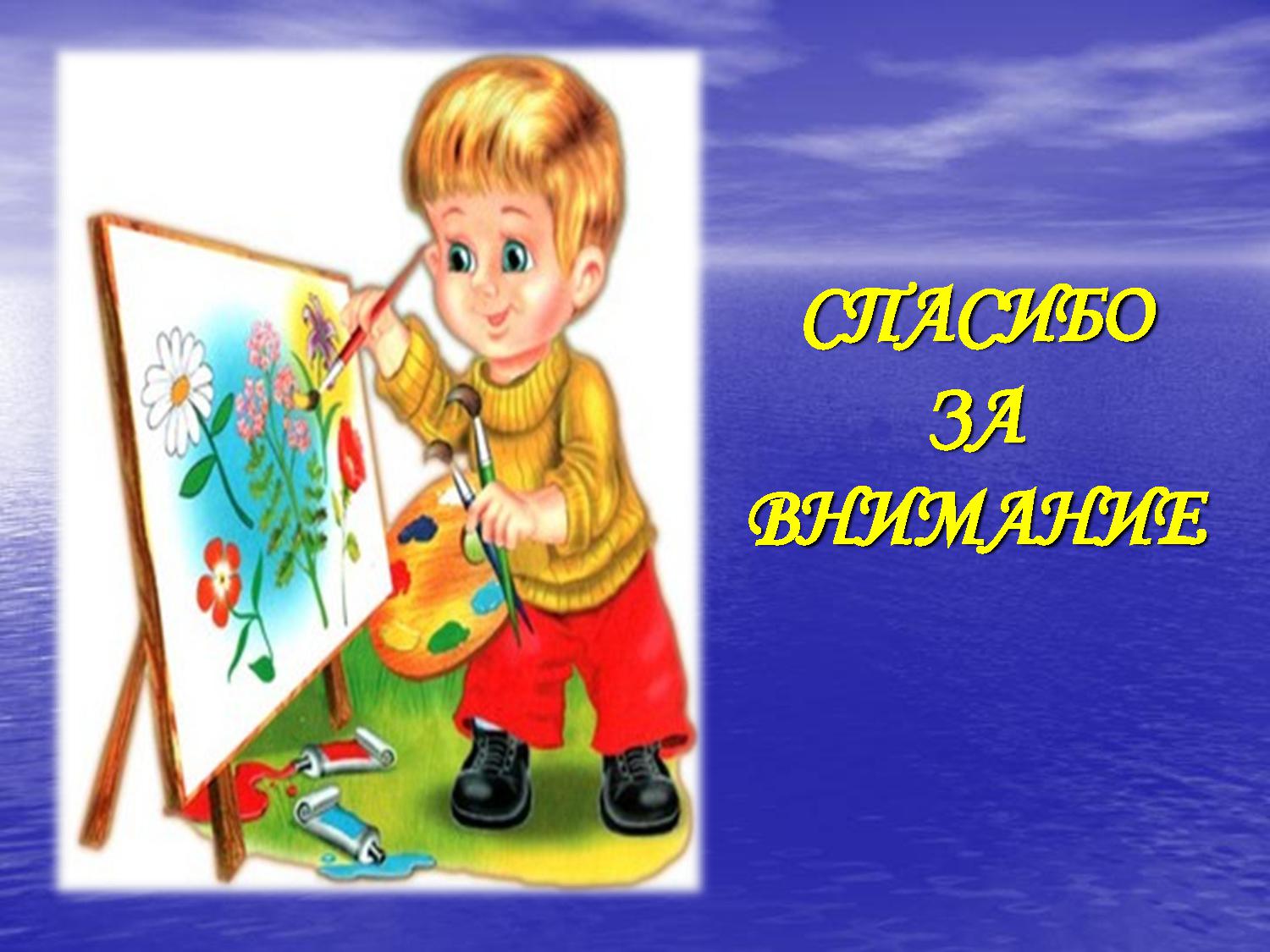 